LCD KVM三合一控制平台 TT-1701S 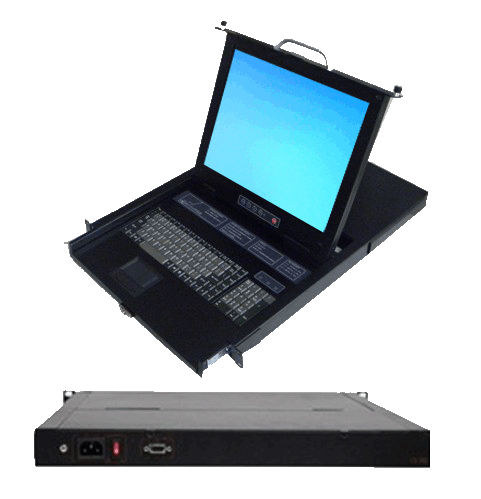 整合LCD、超薄键盘，Touch Pad触摸鼠标板，集成在1U高度单元内，采用抽屉式安装方式，彻底解决空间不足的问题。 采用高品质A级17” TFT LCD、分辨率最高可达1280x1024（75Hz），与标准键盘、显示器、鼠标相比,可节省85%的空间，OSD菜单使切换及调整更为方便。产品特点1.3 合1一体机，结合了显示器、键盘、鼠标的功能，是依据标准19寸机架之1U高度设计2.17英寸液晶显示屏，高亮度，高清晰，高分辨率显示3.本机适用于 DOS，Win3.X，Win95/98/98SE/ME/2000/2003/XP，WinNT，Netware，Unix，Linux 等操作系统4.本机适用于iMAC，Power MAC and Sun Microsystems with USB与PS2接口可选5.导轨带自动锁止装置6.内置电源，电源自动开关7.可支持各种操作系统，而无需添加任何其他软件或硬件8.热插拔 –具有即插即用功能，增加或拆掉一台PC进行维修时，无需断电，允许控制端即插即用产品参数型 号TT-1701S键 盘按键设计双色超薄键盘，105键 （含独立17键数字小键盘）键 盘兼容 IBM/AT支持Windows 9X/NT/2000/XP等多种操作系统键 盘接口PS/2(或USB)键 盘使用寿命> 10,000,000 次    鼠标 X/Y 分辨率>1000 点 / 英寸，（ 40 点 /mm ）    鼠标 硬件接口PS/2    鼠标 操作系统支持Windows 9X/NT/2000/XP等多种操作系统    鼠标 使用寿命> 500,000 次电 源 输入电压96～256V AC电 源 使用寿命 MTBF> 100,000 小时 （ ）电 源 输出功率48W     对外接口自动扫描时间3～30 Sec(可调)     对外接口通道切换时间≤2S，自动记录和储存键盘信息及鼠标初始化     对外接口支持热插拔增加或移除主机而无需关闭电源     对外接口外壳黑色，钢质     对外接口机柜安装深度～     对外接口工作温度 / 贮藏温度0 ～  /-20 ～      对外接口湿度0 ～ 80%, 不凝固的     对外接口机身尺寸595mmx445.8mmx